Информация                                                                                                                                    по организации и проведению тематических уроков информатики                  «Безопасность будущего» в рамках Всероссийской                                                 образовательной организации «Урок Цифры»                                                                               в МКОУ «Гамияхская СОШ №1»«Урок цифры» по теме «Безопасность будущего» стартовал по всей стране с 10 по 23 марта 2020 г.  В этих Уроках активное участие приняла и МКОУ «Гамияхская СОШ №1». УРОК ЦИФРЫ —это не просто всероссийский образовательный проект! «Урок цифры» — это возможность получить знания от ведущих технологических компаний: Фирмы «1С», Яндекса, «Лаборатории Касперского» и Mail.Ru Group, а также Академии искусственного интеллекта благотворительного фонда Сбербанка.На «Уроке цифры» по теме «Безопасность будущего» учащиеся узнали основные аспекты кибербезопасности. Например, как создать надёжный пароль, как защититься от кражи аккаунтов, какие бывают уязвимости в умных устройствах, а также попробовали отличить мошеннические сайты от настоящих.Участие в «Уроке цифры» позволяет каждому ученику узнать о важности развития цифровых навыков, проявить себя и познакомиться с основами программирования в доступной и увлекательной форме. Для учителей акция — возможность повысить интерес школьников к информатике с помощью современных игровых и интерактивных технологий в обучении. Основная задача этой части урока – с помощью видеоряда показать ученикам, что мы уже вступаем в эпоху цифровой экономики и активного внедрения прикладных (цифровых) интеллектуальных систем в различные сферы общественной жизни. Включение обучающего видеоролика в структуру занятия имеет весомый мотивационный эффект за счет трансляции знаний профессионалами – молодыми представителями компаний-лидеров российской ИТ-индустрии. За счёт использования методов командной работы учениками можно  усилить эффект  мотивации. Приняли участие  на уроке обучающиеся разных классов под руководством учителя информатики Р.В. Иршахова. Для прохождения урока нужно было заполнить анкету на сайте «Урокцифры.рф», после чего было предложено пройти тест в игровой форме.После завершения игры школьникам было предложено пройти финальный тест. Задания, предлагаемые в тренажёре, различались для младшей, средней и старшей школы. Пройдя тест, обучающиеся получили сертификат, который пополнит их портфолио. 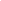 